Name of Journal: World Journal of Meta-AnalysisManuscript NO: 83137Manuscript Type: SYSTEMATIC REVIEWSPulmonary cytomegalovirus infection: A case report and systematic reviewKanika A et al. CMV pneumonia: A systematic reviewAwotar Kanika, Jonathan SolderaAwotar Kanika, Jonathan Soldera, Department of Acute Medicine, University of South Wales, Cardiff CF37 1DL, United KingdomAuthor contributions: Both authors contributed to writing and reviewing the final draft of the manuscript.Corresponding author: Jonathan Soldera, MD, MSc, Associate Professor, Staff Physician, Department of Acute Medicine, University of South Wales, Cardiff CF37 1DL, Cardiff CF37 1DL, United Kingdom. jonathansoldera@gmail.comReceived: January 9, 2023Revised: April 8, 2023Accepted: Published online: AbstractBACKGROUNDCytomegalovirus (CMV) is a common virus that can cause the first infection in childhood or adolescence and reactivate later in life due to immunosuppression. CMV pneumonia is a rare illness in immunocompetent patients but is one of the most significant opportunistic infections in immunocompromised patients.AIMTo report a case and review published cases of pulmonary CMV infection in both immunocompromised and immunocompetent patients. METHODSWe conducted a systematic search on the MEDLINE (PubMed) database, without date or language restrictions, to identify relevant studies using Medical Subject Headings and Health Science Descriptors. We manually searched the reference lists of the included studies. Simple descriptive analysis was used to summarize the results.RESULTSOur search identified 445 references, and after screening, 43 studies reporting 45 cases were included in the final analysis, with 29 (64%) patients being immunocompromised and 16 (36%) being immunocompetent. Fever (82%) and dyspnea (75%) were the most common clinical findings. Thoracic computed tomography showed bilateral ground-glass opacities, a relevant differential diagnosis for severe acute respiratory syndrome coronavirus 2 infection. The majority of patients (85%) received antiviral therapy, and 89% of patients recovered, while 9% of patients died.CONCLUSIONCMV pneumonia should be considered as a differential diagnosis for coronavirus disease 2019 pneumonia, especially in immunocompromised patients. Clinicians should be aware of the clinical presentation, management, and outcomes of CMV pneumonia to guide appropriate treatment decisions.Key Words: Cytomegalovirus; Immunocompromised; Immunocompetent; Severe acute respiratory syndrome coronavirus 2; Coronavirus disease 2019; GanciclovirKanika A, Soldera J. Pulmonary cytomegalovirus infection: A case report and systematic review. World J Meta-Anal 2023; In pressCore Tip: The paper reports a case of disseminated cytomegalovirus (CMV) infection in an immunocompetent patient who presented with cough, dyspnea, high-grade fever, and jaundice. The patient was diagnosed with CMV pneumonia after developing sepsis and being admitted to the intensive care unit. The study conducted a systematic search on the MEDLINE database to identify published cases of pulmonary CMV infection in both immunocompromised and immunocompetent patients. The search identified 43 studies reporting 45 cases, with 29 (64%) patients being immunocompromised and 16 (36%) being immunocompetent. Fever and dyspnea were the most common clinical findings, and thoracic computed tomography showed bilateral ground-glass opacities. The majority of patients received antiviral therapy, and 89% of patients recovered, while 9% of patients died. The study highlights that CMV pneumonia should be considered as a differential diagnosis for coronavirus disease 2019 pneumonia, especially in immunocompromised patients, and clinicians should be aware of the clinical presentation, management, and outcomes of CMV pneumonia to guide appropriate treatment decisions. INTRODUCTIONCytomegalovirus (CMV) is a DNA virus that belongs to the herpesviridae family and shares similarities with other herpes viruses. In immunocompetent adults, CMV infection is usually asymptomatic and causes mild mononucleosis-like syndrome, typically in childhood or adolescence. However, CMV can cause severe disease and pneumonia in immunocompetent individuals, albeit rarely[1,2]. CMV infection may lead to severe viral pneumonitis in immunocompromised patients, such as those with autoimmune deficiency syndrome (AIDS), allogeneic bone marrow transplantation recipients, or those on immunosuppressive drugs or high-dose steroids. The incidence of CMV infection is approximately 25%-30% in recipients of hematopoietic stem cell transplantation[3]. The gastrointestinal tract and central nervous system are the most frequent sites of severe CMV infection. CMV was one of the three most common causes of severe viral community-acquired pneumonia (CAP), along with influenza and adenovirus. However, this has changed with the emergence of severe acute respiratory syndrome coronavirus 2 (SARS-COV-2) in 2020[4]. The pulmonary manifestations of CMV infection may vary from a dry cough to severe interstitial pneumonia, with patients presenting with diffuse pulmonary infiltrates resembling a ground glass appearance. The diagnosis of CMV pneumonia is based on radiological patterns and serology (CMV IgM antibody) or polymerase chain reaction (PCR)[4]. In 1968, the first case of CMV CAP was reported by Carlstorm and colleagues in their case series of CMV infection in immunocompetent hosts[5]. CMV CAP in immunocompetent hosts presents as prolonged fever and interstitial infiltrates on chest X-ray that resolved slowly over 6 wk. Patients with CMV CAP present with relative lymphopenia, atypical lymphocytes, and mildly elevated serum transaminases. Primary CMV infection persists for life and is generally acquired through close physical contact involving direct inoculation with infected cells or body fluids. The spread of viral infection is through coughing, direct contact with body fluids such as blood, urine, feces, semen, vaginal fluid, and breast milk, or via mucous membranes, including the mouth or genitals. CMV infection following transplantation can be acquired if the transmission is from the organ from a CMV-seropositive donor. Mothers infected with CMV during pregnancy may transmit this infection to their newborn baby, leading to congenital CMV. CMV infection is one of the leading causes of miscarriage[1,6]. Babies with congenital CMV sometimes may be healthy for months or years after birth but may have late occurring signs such as hearing loss, and develop vision problems and developmental delay. Latent CMV can reactivate and replicate rapidly when the immune system is suppressed. It can lead to high levels of CMV viremia, and infection of multiple organ systems can cause severe illness such as retinitis, colitis, hepatitis, pneumonia, or encephalitis. Fatal CMV pneumonia is more common in patients who have received marrow transplants than those who received transplant of solid organs like the lung, heart, liver, or kidney[7,8]. CMV accentuates the sepsis-induced immunologic effects, leading to an increase in the risk for secondary infections. CMV infection in critically ill patients is associated with prolonged ventilator support, nosocomial infections, prolonged hospital/intensive care unit (ICU) stay, and increased mortality rates[9].As the coronavirus disease 2019 (COVID-19) pandemic continues and becomes an endemic, it is crucial to recognize that not all clinical and radiological presentations are solely attributable to COVID-19[10]. Therefore, diagnostic differentiation is essential, and ground-glass opacities (GGOs) must be evaluated in conjunction with other imaging findings, laboratory tests, and clinical features to reach a definitive diagnosis. CMV pneumonia can be diagnosed by detecting the virus in serum and/or respiratory samples such as bronchoalveolar lavage (BAL) or tracheal aspiration[10]. Quantitative real-time PCR (qRT-PCR) can be utilized to measure viral loads in blood and BAL fluid[11]. Lung biopsy histopathology is considered the gold standard for diagnosing pulmonary CMV infections, with the presence of CMV inclusion bodies (owl’s eye) in biopsy specimens being confirmatory of lung infection[12]. However, the diagnostic yield of lung biopsy for diagnosing lung CMV infections can vary as inclusions may not always be visualized. Immunohistochemical (IHC) staining for CMV in cytological specimens of bronchial washing fluid can also detect CMV[13,14].The first-line treatment for CMV disease is intravenous ganciclovir and its prodrug, oral valganciclovir, which inhibits viral deoxyribonucleic acid (DNA) polymerase, thereby interfering with DNA elongation. Mild disease in immunosuppressed patients may be treated with oral valganciclovir, whereas severe illness requires initial treatment with intravenous ganciclovir or foscarnet at full doses (adjusted for renal function)[15]. Treatment at full doses should be continued until symptom resolution and blood antigenemia (or DNAemia) clears. Adjuvant treatment with intravenous immunoglobulin or CMV hyper-immunoglobulin is recommended in immunocompromised patients and may be used in cases of severe CMV disease and hypogammaglobinemia[12].This study aimed to report a case of disseminated CMV in an immunocompetent patient, and systematically review published cases of pulmonary CMV infection in both immunocompromised and immunocompetent patients.Case reportChief complaints: A 32-year-old man presented with a cough, dyspnea, high-grade fever, and jaundice.History of present illness: The patient had no significant medical history and was not taking any medication. Physical examination revealed a temperature of 39.5°C, tachypnea, icteric sclera, and hepatosplenomegaly. He had no skin rash or lymphadenopathy. The initial blood tests showed pancytopenia, elevated liver enzymes, elevated bilirubin, and hypoalbuminemia. CT of the thorax showed GGOs, while CT of the face showed sinusitis, raising suspicion of an infectious etiology.History of past illness: The patient had no significant past medical history.Personal and family history: No significant personal or family history was reported.Physical examination: The patient presented with a temperature of 39.5°C, tachypnea, icteric sclera, and hepatosplenomegaly. He had no skin rash or lymphadenopathy.Laboratory examinations: Complete blood count revealed a platelet count of 87000/mm³, hemoglobin level of 8.2 g/dL, and leukocyte count of 4830/mm³. Liver function tests showed alkaline phosphatase of 1174 U/L, gamma-glutamyl transferase of 804 U/L, aspartate aminotransferase of 403 U/L, total bilirubin of 17.2 mg/dL, albumin of 1.7 g/dL, and international normalized ratio of 1.11. Autoimmune antibody testing for fluorescence antinuclear antibody was negative. COVID-19 antigen swab test was negative.Imaging examinations: After a liver biopsy, the patient's results were suggestive of drug-induced liver injury, and subsequent immunochemistry testing returned negative results for CMV. Magnetic resonance imaging (MRI) of the abdomen showed a liver with enlarged dimensions, regular contours, and heterogeneous signal intensity, with predominance of hyper signal in the T2-weighted sequences, suggestive of an inflammatory process (hepatitis), and splenomegaly and pancreatic edema suggestive of pancreatitis. CT of the thorax showed GGOs (Figure 1), while CT of the face showed sinusitis.Final diagnosis: The patient's clinical condition worsened, and he developed hypotension and sepsis, requiring admission to the ICU. Broad-spectrum antibiotics were started, and he was investigated for possible Wegener's granulomatosis. However, auto-antibodies were negative and his final diagnosis was disseminated CMV infection, confirmed by the high viral load of 325192.5 copies/mL.Treatment: The patient was started on ganciclovir therapy.Outcome and follow-up: After 6 wk of treatment, the patient recovered completely from his symptoms, achieving a sustained undetectable viral load.MATERIALS AND METHODSThis study followed the recommendations outlined in the Preferred Reporting Items for Systematic Reviews and Meta-Analysis (PRISMA) guidelines[16].Data sourcesThe electronic database MEDLINE (PubMed) was searched using the terms described in the Supplementary Material. The searches were conducted in September and October 2022, with no date of publication restrictions and language restricted to English. References of included studies were screened for relevant records, and the reference lists of the retrieved studies were submitted to a manual search.Inclusion and exclusion criteriaCase report or case series studies were eligible for selection. If there was more than one study published using the same case, the most recent study was selected for analysis. Studies published only as abstracts were also included, as long as the data available made data collection possible. Studies written in languages other than English were excluded. Studies having other co-existing causes of pneumonia were excluded from our study, for example, superimposed bacterial, parasitic, or fungal infections in existing CMV pneumonia, and other lung pathologies.Study selection and data extractionTitles were screened initially to select the cases of pulmonary complications of CMV infection and filter out non-relevant studies. Then, abstracts of chosen studies were read to select potentially relevant papers. The third step was the analysis of the full-length papers, and those which were not case reports of pulmonary CMV were filtered out. Data was extracted on the characteristics of the subjects and the outcomes measured from each eligible study. A table of extracted data on eligible studies was made in order to measure and identify patterns.RESULTSUsing the search strategy, a total of 435 references were retrieved. After reviewing titles, 232 studies were found to be relevant for our topic and 203 studies were excluded. By analyzing abstracts, 172 studies were  found to be potential relevant papers for our topic and therefore 60 studies were excluded. After reading and analyzing full length papers, 43 studies with 45 case reports of pulmonary CMV infection were included. The data of 45 case reports was extracted and prepared in Table 1 to measure and identify the patterns to get the results to reach a conclusion. Figure 2 shows the PRISMA search strategy. Every study included was a case report.The baseline features are described in Table 2 and Table 3 for the 45 patients who were included for data extraction. All patients were diagnosed with CMV pneumonia. The majority of patients were males (58%) and in the age group of 16-45 years (55.6%). The most common symptoms reported were fever (82%), dyspnea (76%), and cough (53%). Respiratory distress was observed in 58% of the patients. Almost two-thirds of the patients (64%) were immunocompromised. Radiographic findings were reported in 71% of the patients by chest X-ray and 69% by CT. Blood/serum was the most commonly used method for serology testing (89%), and bronchoalveolar fluid was used in 45% of the cases.Immunohistochemistry (IHC) was reported in 24% of the cases, and biopsy-histopathology was performed in 27% of the patients. The treatment was reported in 84% of the cases, with a high recovery rate of 89%. Unfortunately, the mortality rate was 9%, with four patients reported to have died.DISCUSSIONThis paper analyzed 45 cases of CMV-induced pneumonia. Patients were divided into two main categories: Immunocompetent and immunocompromised. Twenty-nine (64%) patients were immunocompromised, and 16 (36%) were immunocompetent and developed CMV pneumonia. This suggests that CMV infection prevalence is higher in immunocompromised patients[2]. The reported case highlights the importance of considering CMV infection in patients who present with fever, respiratory symptoms, and abnormal liver function tests. Although CMV infection is more common in immunocompromised patients, this case demonstrates that it can also occur in immunocompetent individuals. It is important to note that CMV is a common cause of pneumonia, particularly in immunocompromised patients, and should be considered in the differential diagnosis of patients with respiratory symptoms who do not respond to standard treatment. Early diagnosis and treatment are essential in improving patient outcomes, especially in severe cases. Therefore, clinicians should be aware of the clinical features and radiological findings of CMV pneumonia to enable early diagnosis and appropriate management[17-20].The differential diagnosis of this case includes severe COVID-19 infection, which shares some clinical features with CMV pneumonia, such as cough, dyspnea, and fever. However, some features of the case, such as jaundice, hepatosplenomegaly, and pancytopenia, are not typically seen in severe COVID-19 cases. Additionally, GGOs on CT imaging can be seen in both CMV pneumonia and COVID-19. Therefore, it is important to consider other infectious and non-infectious etiologies in patients with respiratory symptoms and abnormal liver function tests.A systematic review was performed a total of 45 patients, of which 26 (58%) were male and 19 (42%) were female. Infection was more prevalent in males, with 11 immunocompetent and 15 immunocompromised male patients and 5 immunocompetent and 14 immunocompromised female patients. This suggests that CMV infection is more prevalent in immunosuppressed patients in both males and females. Immunocompromised states are an important host-associated risk factor to get CMV infection[2].Regarding age, 25 patients were adults (13 males and 12 females), indicating that the adult population is more prone to developing pulmonary CMV infection. As it is estimated that more than half of the adult population are infected with CMV in the United States, and 80% of the adult population have this infection by the age of 40 years, the prevalence of CMV-induced pneumonia may increase with age[1]. The clinical findings of most patients were fever (82%), dyspnea (75%), cough (53%), and respiratory distress (53%) in both immunocompetent and immunocompromised patients. These findings are consistent with previous studies on CMV pneumonia[4]. Regarding radiological findings, 32 patients were submitted to a chest X-ray mostly showing bilateral diffuse pulmonary infiltrates. CT of the thorax was done in 31 patients, and the main finding was bilateral GGOs. In some patients, there were small bilateral pulmonary nodules, confluent consolidations, and bronchiectasis. In case of atypical radiological findings other than bilateral infiltrates and GGOs, further investigation, such as blood and BAL serology, lung biopsy histopathological examination (HPE), and IHC, should be considered to rule out CMV pneumonia[7]. Blood serology was done in 40 (89%) patients, and IgM and IgG were positive for CMV. Other tests, such as BAL fluid serology, lung biopsy histopathology, and IHC, were done to confirm the diagnosis in some patients. IgM CMV positive in blood represents acute CMV infection, and antiviral treatment was given to the patients with a successful outcome[2,5].A study by Basinger et al[24] demonstrated that immunocompromised states, particularly those with a history of allogenic hematopoietic stem cell transplant, can result in rapidly deteriorating conditions and respiratory status post-CMV infection. Radiologically, patients may present with rapidly progressive bilateral pulmonary nodules approximately 2 mo after receiving a bone marrow transplant. This patient died shortly after admission, and the diagnosis was made on post-mortem microscopic examination of the pulmonary nodules that demonstrated viral cytopathologic changes consistent with CMV infection, confirmed by IHC. It is essential to note that the radiographic presentation is not always GGOs, and rapidly enlarging pulmonary nodules in an immunosuppressed patient are highly suggestive of an infectious process. Therefore, careful histologic examination for viral cytopathologic changes is essential[3].Regarding treatment, 38 (85%) patients received antiviral therapy, and 2 patients recovered without receiving antiviral treatment. In total, 89% of patients recovered, indicating that the prognosis of CMV pneumonia is good if diagnosed early and treated in time, in both immunocompetent and immunocompromised patients[2]. A study by Al-Eyadhy et al[32] in 2017 presented the case of a 12-year-old immunocompetent patient who was admitted with severe ARDS and developed multi-organ failure, which is an important differential diagnosis from severe acute respiratory syndrome coronavirus 2 infection. Due to the correct diagnosis and treatment of CMV infection in time, the patient recovered. Another study by Coussement et al[42] in 2016 showed that a 63-year-old immunocompromised patient who did a bilateral lung transplant for chronic obstructive pulmonary disease admitted with severe CMV infection and due to timely diagnosis and antiviral treatment, the patient recovered well.In immunocompetent patients, the recovery rate was 94%, while in immunocompromised patients, it was 86%. The study showed that there were four deaths, three of which were among immunocompromised patients. This suggests that immunocompromised patients may develop more severe CMV illness that deteriorates quickly, sometimes making it challenging to make a timely diagnosis. Therefore, it is crucial to consider CMV infection as one of the important differentials in immunocompromised patients[1,4].The final result of this analysis showed that 89% of total patients recovered, indicating that the prognosis of CMV pneumonia is good if patients are diagnosed early and treated promptly, even for immunocompromised patients[1,4].To reach a definitive diagnosis, clinical findings must be correlated with imaging tests and laboratory tests. Polymerase chain reaction (PCR) is the most sensitive method of detecting CMV, and qRT-PCR can be used to quantify viral loads in blood and BAL fluid. BAL CMV-PCR is considered the most accepted approach for viral isolation in the lungs due to its high sensitivity. Lung biopsy histopathology is considered the gold standard for the diagnosis of pulmonary CMV infections, and the presence of CMV inclusions in the HPE report is confirmatory of lung infection. Additionally, CMV can be detected by IHC staining for CMV in cytologic specimens of bronchial lavage fluid[1,2].In critically ill patients, CMV infection is associated with prolonged mechanical ventilation, nosocomial infections, prolonged hospital and ICU stay, and increased mortality. The first-line treatment for CMV disease is intravenous ganciclovir and its prodrug, oral valganciclovir. Mild disease in immunosuppressed patients may be treated with oral valganciclovir, while severe illness is treated with IV ganciclovir or foscarnet at full doses (adjusted for renal function), followed by valganciclovir. Treatment at full doses should be continued until the resolution of symptoms and blood antigenemia (or DNAemia) is cleared. The prognosis of CMV pneumonia is good if patients are diagnosed and treated at an early stage[1,2,4]. This systematic review aimed to understand the pattern, presentations, clinical course, and outcome of patients with COVID-19 and CMV coinfection and analyzed data from 34 reports with 59 patients. The results showed that middle-aged and elderly patients with comorbidities were more susceptible to coinfection, and CMV colitis was the most common manifestation of end-organ involvement. The findings of this study may assist in detecting and treating patients with unusual clinical courses or severe, prolonged, or unexplained deterioration of end-organ function[64].CONCLUSIONIn conclusion, CMV pneumonia is a serious complication in both immunocompromised and immunocompetent patients, with a higher morbidity and mortality rate in the former group. The diagnosis of CMV pneumonia can be challenging as it may present with nonspecific clinical and radiological features similar to COVID-19 pneumonia. Therefore, it is crucial to consider CMV infection as a differential diagnosis in immunocompromised patients with respiratory symptoms. Early diagnosis and treatment with antiviral therapy can lead to a good prognosis, while delayed diagnosis and treatment can lead to a more severe illness and potentially fatal outcomes. Clinicians should have a high index of suspicion for CMV pneumonia in immunocompromised patients and perform appropriate diagnostic tests, such as PCR and histopathological examination. Further research is needed to better understand the pathogenesis, risk factors, and optimal management of CMV pneumonia.ARTICLE HIGHLIGHTSResearch backgroundCytomegalovirus (CMV) is a DNA virus that can cause severe disease in immunocompromised patients and is common in recipients of hematopoietic stem cell transplantation. CMV is acquired through direct contact with infected cells or body fluids, and transmission can occur from a CMV-seropositive donor organ. Congenital CMV, transmitted from infected mothers to their newborns, is a leading cause of miscarriage. CMV is one of the three most common causes of severe viral community-acquired pneumonia, but this has changed with the emergence of severe acute respiratory syndrome coronavirus 2 in 2020.Research motivationDuring the COVID-19 pandemic, it is important to differentiate clinical and radiological presentations from other diseases. Ground-glass opacities (GGOs) require evaluation along with other tests to reach a diagnosis. To diagnose CMV pneumonia, the virus can be detected in serum or respiratory samples, and quantitative real-time PCR can measure viral loads in blood and BAL fluid. Lung biopsy histopathology is the gold standard for diagnosing pulmonary CMV infections. However, the diagnostic yield of lung biopsy varies, and the study of CMV pneumonia in immunocompetent patients with GGOs remains limited.Research objectivesThis study aimed to report a case of CMV pneumonia in an immunocompetent patient with GGOs on chest CT, to review the literature on the clinical, radiological, and laboratory features of CMV pneumonia in immunocompetent hosts, and to discuss the diagnostic workup and management of CMV pneumonia.Research methodsThis study followed PRISMA guidelines to identify case reports and case series studies on pulmonary complications of CMV infection. The selection criteria included studies that reported only CMV pneumonia without other co-existing causes of pneumonia. Data extraction involved identifying the characteristics of the subjects and the outcomes measured. The patient case report presented in the article was included in the study as it met the inclusion criteria, and the patient received ganciclovir therapy resulting in complete recovery from symptoms and sustained undetectable viral load after 6 wk of treatment.Research resultsThe study found 45 case reports of pulmonary CMV infection after analyzing 435 references. The majority of the patients were males (58%) in the age group of 16-45 years (55.6%). Common symptoms included fever, dyspnea, and cough, with respiratory distress observed in 58% of the cases. Most patients (64%) were immunocompromised. Radiographic findings were reported in 71% of the patients, and blood/serum was the most commonly used method for diagnosis. Treatment was reported in 84% of the cases, with a high recovery rate of 89%, but the mortality rate was 9%. Early diagnosis and prompt treatment are crucial to improve outcomes and reduce mortality rates, especially in immunocompromised individuals.Research conclusionsThe study analyzed 45 cases of CMV-induced pneumonia and found that it can occur in both immunocompetent and immunocompromised patients, with clinical findings of fever, dyspnea, cough, and respiratory distress. Radiological findings showed bilateral diffuse pulmonary infiltrates and bilateral GGOs. Blood serology was positive for CMV, and antiviral treatment was given with a successful outcome. The recovery rate was high, but four deaths were reported, with three among immunocompromised patients.Research perspectivesFuture studies can investigate the prevalence of CMV pneumonia in different age groups and genders, and the possible link between CMV and COVID-19. The effectiveness of antiviral therapy in preventing severe CMV illness and the optimal duration of treatment can be evaluated. Pathophysiology and immunology of CMV pneumonia in immunocompromised patients need further research.ACKNOWLEDGEMENTSWe would like to extend our sincere appreciation to the Acute Medicine MSc program at the University of South Wales for their invaluable assistance in our work. We acknowledge and commend the University of South Wales for their commitment to providing advanced problem-solving skills and life-long learning opportunities for healthcare professionals.REFERENCES1 Sandra Gonzalez Gompf, Cytomegalovirus (CMV) Infection, Infectious Disease HealthCenter, May 5, 2022. Available from: https://www.medicinenet.com/cytomegaloviruscmv/article.htm2 Gonçalves C, Cipriano A, Videira Santos F, Abreu M, Méndez J, Sarmento E Castro R. Cytomegalovirus acute infection with pulmonary involvement in an immunocompetent patient. IDCases 2018; 14: e00445 [PMID: 30191130 DOI: 10.1016/j.idcr.2018.e00445]3 Rohit Sharma. Cytomegalovirus pulmonary infection, June 13, 2022. Available from: radiopaedia.org/articles/cytomegalovirus-pulmonary-infection-14 Yang Y, Xiao Z, Ye K, He X, Sun B, Qin Z, Yu J, Yao J, Wu Q, Bao Z, Zhao W. SARS-CoV-2: characteristics and current advances in research. VirologyJournal, Article number: 117 (2020). July 29, 2020. Available from: https://virologyj.biomedcentral.com/articles/10.1186/s12985-020-01369-z5 Cunha BA. Cytomegalovirus pneumonia: community-acquired pneumonia in immunocompetent hosts. Infect Dis Clin North Am 2010; 24: 147-158 [PMID: 20171550 DOI: 10.1016/j.idc.2009.10.008]6 Lanzieri TM, Dollard SC, Bialek SR, Grosse SD. Systematic review of the birth prevalence of congenital cytomegalovirus infection in developing countries. Int J Infect Dis 2014; 22: 44-48 [PMID: 24631522 DOI: 10.1016/j.ijid.2013.12.010]7 Kaplan JE. Cytomegalovirus (CMV), June 27, 2020. Available from: https://www.webmd.com/hiv-aids/guide/aids-hiv-opportunistic-infections-cytomegalovirus8 Cedeno-Mendoza R. Cytomegalovirus (CMV) Clinical Presentation Jul 07, 2021. Available from: https://www.medscape.com/answers/215702-999669 Florescu DF, Kalil AC. Cytomegalovirus infections in non-immunocompromised and immunocompromised patients in the intensive care unit. Infect Disord Drug Targets 2011; 11: 354-364 [PMID: 21679146 DOI: 10.2174/187152611796504773]10 Pontolillo M, Falasca K, Vecchiet J, Ucciferri C. It is Not Always COVID-19: Case Report about an Undiagnosed HIV Man with Dyspnea. Curr HIV Res 2021; 19: 548-551 [PMID: 34468299 DOI: 10.2174/1570162X19666210901134104]11 CMV Infection Laboratory Testing| CDC. Available from: https://www.cdc.gov/cmv/clinical/Lab-tests.html12 Restrepo-Gualteros SM, Gutierrez MJ, Villamil-Osorio M, Arroyo MA, Nino G. Challenges and Clinical Implications of the Diagnosis of Cytomegalovirus Lung Infection in Children. Curr Infect Dis Rep 2019; 21: 24 [PMID: 31147863 DOI: 10.1007/s11908-019-0681-x]13 Govender K, Jeena P, Parboosing R. Clinical utility of bronchoalveolar lavage cytomegalovirus viral loads in the diagnosis of cytomegalovirus pneumonitis in infants. J Med Virol 2017; 89: 1080-1087 [PMID: 27918839 DOI: 10.1002/jmv.24730]14 Lee HY, Rhee CK, Choi JY, Lee HY, Lee JW, Lee DG. Diagnosis of cytomegalovirus pneumonia by quantitative polymerase chain reaction using bronchial washing fluid from patients with hematologic malignancies. Oncotarget 2017; 8: 39736-39745 [PMID: 28061469 DOI: 10.18632/oncotarget.14504]15 Tan BH. Cytomegalovirus Treatment. Curr Treat Options Infect Dis 2014; 6: 256-270 [PMID: 25999800 DOI: 10.1007/s40506-014-0021-5]16 Moher D, Liberati A, Tetzlaff J, Altman DG; PRISMA Group. Preferred reporting items for systematic reviews and meta-analyses: the PRISMA Statement. Open Med 2009; 3: e123-e130 [PMID: 21603045]17 Matos MJR, Rosa MEE, Brito VM, Amaral LTW, Beraldo GL, Fonseca EKUN, Chate RC, Passos RBD, Silva MMA, Yokoo P, Sasdelli Neto R, Teles GBDS, Silva MCBD, Szarf G. Differential diagnoses of acute ground-glass opacity in chest computed tomography: pictorial essay. Einstein (Sao Paulo) 2021; 19: eRW5772 [PMID: 33729289 DOI: 10.31744/einstein_journal/2021RW5772]18 Colomba C, Lalicata F, Siracusa L, Saporito L, Di Bona D, Giammanco G, De Grazia S, Titone L. [Cytomegalovirus infection in immunocompetent patients. Clinical and immunological considerations]. Infez Med 2012; 20: 12-15 [PMID: 22475655]19 Georgakopoulou VE, Mermigkis D, Melemeni D, Gkoufa A, Damaskos C, Garmpis N, Garmpi A, Trakas N, Tsiafaki X. Cytomegalovirus pneumonia in an immunocompetent host with primary ciliary dyskinesia: A case report. Monaldi Arch Chest Dis 2021; 91 [PMID: 33904292 DOI: 10.4081/monaldi.2021.1638]20 McGuinness G, Scholes JV, Garay SM, Leitman BS, McCauley DI, Naidich DP. Cytomegalovirus pneumonitis: spectrum of parenchymal CT findings with pathologic correlation in 21 AIDS patients. Radiology 1994; 192: 451-459 [PMID: 8029414 DOI: 10.1148/radiology.192.2.8029414]21 Tamm M, Traenkle P, Grilli B, Solèr M, Bolliger CT, Dalquen P, Cathomas G. Pulmonary cytomegalovirus infection in immunocompromised patients. Chest 2001; 119: 838-843 [PMID: 11243966 DOI: 10.1378/chest.119.3.838]22 Luís H, Barros C, Gomes M, Andrade JL, Faria N. Cytomegalovirus Pulmonary Involvement in an Immunocompetent Adult. Case Rep Infect Dis 2021; 2021: 4226386 [PMID: 34422419 DOI: 10.1155/2021/4226386]23 Balakrishnan R, Padmanabhan A, Ameer KA, Arjun R, Muralidharan P. Cytomegalovirus pneumonitis in an immunocompromised host. Lung India 2022; 39: 202-204 [PMID: 35259808 DOI: 10.4103/lungindia.lungindia_662_21]24 Basinger J, Kapp ME. Cytomegalovirus pneumonia presenting as pulmonary nodules. Autops Case Rep 2022; 12: e2021362 [PMID: 36245944 DOI: 10.4322/acr.2021.362]25 Wong YX, Shyur SD. Cytomegalovirus Pneumonia in a Patient with X-Linked Agammaglobulinemia: A Case Report. Medicina (Kaunas) 2022; 58 [PMID: 36295618 DOI: 10.3390/medicina58101457]26 Gangemi AC, Choi SH, Yin Z, Feurdean M. Cytomegalovirus and Herpes Simplex Virus Co-Infection in an HIV-Negative Patient: A Case Report. Cureus 2021; 13: e13214 [PMID: 33728168 DOI: 10.7759/cureus.13214]27 Patil SM, Beck PP, Patel TP, Hunter MP, Johnson J, Acevedo BA, Roland W. Cytomegalovirus pneumonitis-induced secondary hemophagocytic lymphohistiocytosis and SIADH in an immunocompetent elderly male literature review. IDCases 2020; 22: e00972 [PMID: 33024698 DOI: 10.1016/j.idcr.2020.e00972]28 Letourneau AR, Price MC, Azar MM. Case 26-2017. N Engl J Med 2017; 377: 770-778 [PMID: 28834480 DOI: 10.1056/NEJMcpc1616402]29 Fragkiadakis K, Ioannou P, Papadakis JA, Hatzidakis A, Gikas A, Kofteridis DP. Cytomegalovirus Pneumonitis in a Patient with Homozygous β-Thalassemia and Splenectomy. Jpn J Infect Dis 2018; 71: 370-372 [PMID: 29848843 DOI: 10.7883/yoken.JJID.2018.039]30 Waqas QA, Abdullah HMA, Khan UI, Oliver T. Human cytomegalovirus pneumonia in an immunocompetent patient: a very uncommon but treatable condition. BMJ Case Rep 2019; 12 [PMID: 31451465 DOI: 10.1136/bcr-2019-230229]31 Xie Y, Ruan B, Jin L, Zhu B. Case Report: Next-Generation Sequencing in Diagnosis of Pneumonia Due to Pneumocystis jirovecii and Cytomegalovirus in a Patient With HIV Infection. Front Med (Lausanne) 2021; 8: 653294 [PMID: 33855038 DOI: 10.3389/fmed.2021.653294]32 Al-Eyadhy AA, Hasan G, Bassrawi R, Al-Jelaify M, Temsah MH, Alhaboob A, Al-Sohime F, Alabdulhafid M. Cytomegalovirus associated severe pneumonia, multi-organ failure and Ganciclovir associated arrhythmia in immunocompetent child. J Infect Chemother 2017; 23: 844-847 [PMID: 28888855 DOI: 10.1016/j.jiac.2017.08.003]33 Reesi MA, Al-Maani A, Paul G, Al-Arimi S. Primary Cytomegalovirus-Related Eosinophilic Pneumonia in a Three-year-old Child with Acute Lymphoblastic Leukaemia: Case report and literature review. Sultan Qaboos Univ Med J 2014; 14: e561-e565 [PMID: 25364562]34 Cunha BA, Pherez F, Walls N. Severe cytomegalovirus (CMV) community-acquired pneumonia (CAP) in a nonimmunocompromised host. Heart Lung 2009; 38: 243-248 [PMID: 19486794 DOI: 10.1016/j.hrtlng.2008.05.008]35 Demirkol D, Kavgacı U, Babaoğlu B, Tanju S, Oflaz Sözmen B, Tekin S. Cytomegalovirus reactivation in a critically ill patient: a case report. J Med Case Rep 2018; 12: 163 [PMID: 29886847 DOI: 10.1186/s13256-018-1681-4]36 Margery J, Lefebvre N, Dot JM, Gervaise A, Andriamanantena D, Dieudonné M, Girodeau A. [Pulmonary involvement in the course of cytomegalovirus infection in an immunocompetent adult]. Rev Mal Respir 2009; 26: 53-56 [PMID: 19212290 DOI: 10.1016/S0761-8425(09)70134-2]37 Bansal N, Arora A, Kumaran V, Mehta N, Varma V, Sharma P, Tyagi P, Sachdeva M, Kumar A. Atypical presentation of cytomegalovirus infection in a liver transplant patient. J Clin Exp Hepatol 2011; 1: 207-209 [PMID: 25755388 DOI: 10.1016/S0973-6883(11)60236-3]38 Sunnetcioglu A, Sunnetcioglu M, Emre H, Soyoral L, Goktas U. Cytomegalovirus pneumonia and pulmonary haemorrhage in a patient with polyarteritis nodosa. J Pak Med Assoc 2016; 66: 1484-1486 [PMID: 27812074]39 Liatsos GD, Pirounaki M, Lazareva A, Kikezou G, Dourakis SP. Cytomegalovirus infection in a splenectomized with β-thalassemia major: immunocompetent or immunosuppressed? Clin Case Rep 2017; 5: 1063-1066 [PMID: 28680595 DOI: 10.1002/ccr3.1001]40 Wickramasinghe S, Tillekeratne M, Wijayawardhana S, Sadikeen A, Priyankara D, Edirisooriya M, Fernando A. Cytomegalovirus pneumonia in a background of central nervous system tuberculosis. Respirol Case Rep 2022; 10: e01002 [PMID: 35832322 DOI: 10.1002/rcr2.1002]41 Barclay A, Naseer R, McGann H, Clifton I. Cytomegalovirus pneumonia in an immunocompetent adult: a case report. Acute Med 2011; 10: 197-199 [PMID: 22111098]42 Coussement J, Steensels D, Nollevaux MC, Bogaerts P, Dumonceaux M, Delaere B, Froidure A. When polymerase chain reaction does not help: cytomegalovirus pneumonitis associated with very low or undetectable viral load in both blood and bronchoalveolar lavage samples after lung transplantation. Transpl Infect Dis 2016; 18: 284-287 [PMID: 26910136 DOI: 10.1111/tid.12515]43 Kanhere S, Bhagat M, Kadakia P, Joshi A, Phadke V, Chaudhari K. Hemophagocytic lymphohistiocytosis associated with cytomegalovirus infection in an immunocompetent infant: a diagnostic and therapeutic challenge!. Indian J Hematol Blood Transfus 2014; 30: 299-302 [PMID: 25332603 DOI: 10.1007/s12288-014-0366-4]44 Suresh N, Thiruvengadam V. Ganciclovir therapy in two immunocompetent infants with severe acquired CMV pneumonitis. Paediatr Int Child Health 2013; 33: 46-48 [PMID: 23485496 DOI: 10.1179/2046905511Y.0000000014]45 Yu WL, Chen CM, Lee WY. Ventilator-associated cytomegalovirus organizing pneumonia in an immunocompetent critically ill patient. J Microbiol Immunol Infect 2017; 50: 120-122 [PMID: 25641593 DOI: 10.1016/j.jmii.2014.11.012]46 Tollitt J, O'Riordan E, Poulikakos D. CMV disease complicating induction immunosuppressive treatment for ANCA-associated vasculitis. BMJ Case Rep 2016; 2016 [PMID: 26907821 DOI: 10.1136/bcr-2015-214018]47 Vetter M, Battegay M, Trendelenburg M. Primary cytomegalovirus infection with accompanying Pneumocystis jiroveci pneumonia in a patient with large-vessel vasculitis. Infection 2010; 38: 331-334 [PMID: 20393781 DOI: 10.1007/s15010-010-0024-1]48 Snape SE, Venkatesan P. Valganciclovir treatment of primary cytomegalovirus pneumonitis in an immunocompetent adult. BMJ Case Rep 2011; 2011 [PMID: 22707605 DOI: 10.1136/bcr.11.2010.3489]49 Karakelides H, Aubry MC, Ryu JH. Cytomegalovirus pneumonia mimicking lung cancer in an immunocompetent host. Mayo Clin Proc 2003; 78: 488-490 [PMID: 12683701 DOI: 10.4065/78.4.488]50 Shimada A, Koga T, Shimada M, Kitajima T, Mitsui T, Sata M, Aizawa H. Cytomegalovirus pneumonitis presenting small nodular opacities. Intern Med 2004; 43: 1198-1200 [PMID: 15645659 DOI: 10.2169/internalmedicine.43.1198]51 Simsir A, Oldach D, Forest G, Henry M. Rhodococcus equi and cytomegalovirus pneumonia in a renal transplant patient: diagnosis by fine-needle aspiration biopsy. Diagn Cytopathol 2001; 24: 129-131 [PMID: 11169894 DOI: 10.1002/1097-0339(200102)24:2<129::AID-DC1025>3.0.CO;2-6]52 Abbey A, Elsmore AC. Shortness of breath in a patient with inflammatory bowel disease. BMJ Case Rep 2014; 2014 [PMID: 25301420 DOI: 10.1136/bcr-2014-205269]53 Belin V, Tebib J, Vignon E. Cytomegalovirus infection in a patient with rheumatoid arthritis. Joint Bone Spine 2003; 70: 303-306 [PMID: 12951317 DOI: 10.1016/S1297-319X(03)00049-6]54 Kaşifoğlu T, Korkmaz C, Ozkan R. Cytomegalovirus-induced interstitial pneumonitis in a patient with dermatomyositis. Clin Rheumatol 2006; 25: 731-733 [PMID: 16267608 DOI: 10.1007/s10067-005-0062-8]55 Chen Y, Tang Y, Zhang C, Lin R, Liu T, Shang S. Severe primary cytomegalovirus pneumonia in a 5-year-old immunocompetent child. Indian J Pediatr 2010; 77: 708 [PMID: 20532689 DOI: 10.1007/s12098-010-0086-1]56 Tambe A, Gentile T, Ramadas P, Tambe V, Badrinath M. Cytomegalovirus Pneumonia Causing Acute Respiratory Distress Syndrome After Brentuximab Vedotin Therapy. Am J Ther 2019; 26: e794-e795 [PMID: 31436571 DOI: 10.1097/MJT.0000000000000967]57 Boussouar S, Campedel L, Noble PD, Turki MW, Calvo J, Pourcher V, Rolland-Debord C. Atypical presentation of CMV pneumonia in a heart transplant patient. Med Mal Infect 2018; 48: 151-153 [PMID: 29329823 DOI: 10.1016/j.medmal.2017.12.007]58 Haddad JD, John JF Jr, Pappas AA. Cytomegalovirus pneumonia in sickle cell disease. Chest 1984; 86: 265-266 [PMID: 6086244 DOI: 10.1378/chest.86.2.265]59 Katagiri A, Ando T, Kon T, Yamada M, Iida N, Takasaki Y. Cavitary lung lesion in a patient with systemic lupus erythematosus: an unusual manifestation of cytomegalovirus pneumonitis. Mod Rheumatol 2008; 18: 285-289 [PMID: 18286353 DOI: 10.1007/s10165-008-0039-y]60 Ayyappan AP, Thomas R, Kurian S, Christopher DJ, Cherian R. Multiple cavitating masses in an immunocompromised host with rheumatoid arthritis-related interstitial lung disease: an unusual expression of cytomegalovirus pneumonitis. Br J Radiol 2006; 79: e174-e176 [PMID: 17065281 DOI: 10.1259/bjr/17487872]61 Manian FA, Smith T. Ganciclovir for the treatment of cytomegalovirus pneumonia in an immunocompetent host. Clin Infect Dis 1993; 17: 137-138 [PMID: 8394747 DOI: 10.1093/clinids/17.1.137-a]62 McCormack JG, Bowler SD, Donnelly JE, Steadman C. Successful treatment of severe cytomegalovirus infection with ganciclovir in an immunocompetent host. Clin Infect Dis 1998; 26: 1007-1008 [PMID: 9564501 DOI: 10.1086/517635]63 Najjar M, Siddiqui AK, Rossoff L, Cohen RI. Cavitary lung masses in SLE patients: an unusual manifestation of CMV infection. Eur Respir J 2004; 24: 182-184 [PMID: 15293622]64 Taherifard E, Movahed H, Kiani Salmi S, Taherifard A, Abdollahifard S, Taherifard E. Cytomegalovirus coinfection in patients with severe acute respiratory syndrome coronavirus 2 infection: a systematic review of reported cases. Infect Dis (Lond) 2022; 54: 543-557 [PMID: 35522073 DOI: 10.1080/23744235.2022.2070273]FootnotesConflict-of-interest statement: All the authors declare no conflict of interest for this article.PRISMA 2009 Checklist statement: The authors have read the PRISMA 2009 Checklist, and the manuscript was prepared and revised according to the PRISMA 2009 Checklist.Open-Access: This article is an open-access article that was selected by an in-house editor and fully peer-reviewed by external reviewers. It is distributed in accordance with the Creative Commons Attribution Non-Commercial (CC BY-NC 4.0) license, which permits others to distribute, remix, adapt, build upon this work non-commercially, and license their derivative works on different terms, provided the original work is properly cited and the use is non-commercial. See: https://creativecommons.org/Licenses/by-nc/4.0/Provenance and peer review: Invited article; Externally peer reviewed.Peer-review model: Single blindPeer-review started: January 9, 2023First decision: February 20, 2023Article in press: Specialty type: Infectious diseasesCountry/Territory of origin: United KingdomPeer-review report’s scientific quality classificationGrade A (Excellent): 0Grade B (Very good): BGrade C (Good): 0Grade D (Fair): DGrade E (Poor): EP-Reviewer: IKram A, Pakistan; Pozzetto B, France, Tavan H, Iran S-Editor: Liu JH L-Editor: Wang TQ P-Editor: Liu JHFigure Legends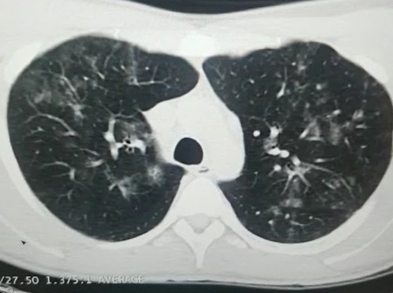 Figure 1 Computed tomography of the thorax showing ground glass opacities.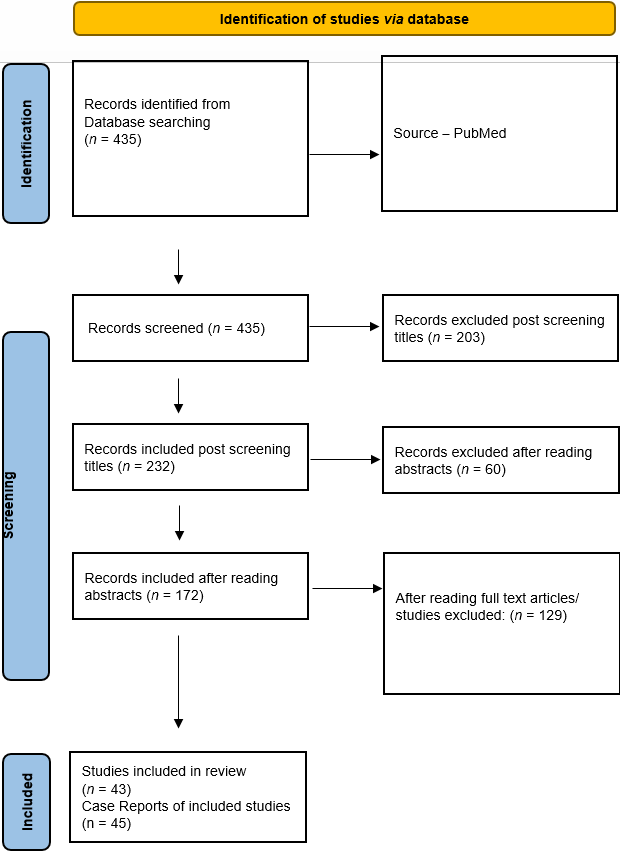 Figure 2 PRISMA search strategy for systematic review.Table 1 Summary of systematically reviewed clinical cases of cytomegalovirus pneumonia B/L: Bilateral; GGOs: Ground glass opacities; CT: Computed tomography; ARDS: Acute respiratory distress syndrome; SLE: Systemic lupus erythematosus; IgG: Immunoglobulin G; IgM: Immunoglobulin M; HRCT: High resolution CT; IHC: Immunohistochemistry; BAL: Bronchoalveolar lavage; HPE: Histopathological examination; EIA: Enzyme immune assay; PCR: Polymerase chain reaction.Table 2 Baseline features of 45 patients with cytomegalovirus pneumoniaTable 3 Summary of data collected Ref. Age Sex Clinical findings Immune statusRadiographic findingsSerology Immunohistochemistry & biopsy Treatment Out-come Luís et al[22], 202142MFever, headache, odynophagia, bilateral otalgiaImmunocompetentCXR – B/L infiltrates; Thoracic CT – B/L GGOBlood – CMV PCR positive; BAL fluid – CMV PCR positiveGanciclovir and valganciclovir Recovery Balakrishnan et  al[23], 2022 41MFever, cough, weight lossImmunocompromised; chronic glomerulo- nephritis, IgA nephropathy; on immunosuppressive drugsCXR – B/L infiltrates; Thoracic CT – B/L GGO, patchy consolidation, nodular opacitiesBlood – CMV PCR positive; BAL fluid – CMV PCR positiveValganciclovirRecovery Basinger et al[24], 2022 70MRapid decline in general condition, resp. distressImmunocompromised; a history of allogenic hematopoietic stem cell transplantRapidly progressive bilateral pulmonary nodulesNot donePost mortem cytopatholog. Change, consistent with CMV infection, confirmed by IHCNot initiated Died Gonçalves et al[2], 2018 29MFever, headache, malaise, cough, thoracic pleuritic painImmunocompetentThoracic CT showed bilateral infiltratesBlood – positive for CMV IgG and IgM; BAL – CMV PCR was positiveGanciclovir and valganciclovirRecovery Wong et al[25], 2022 37MFever, cough, dyspneaImmunocompromised; X-linked agammaglobulinemia is a hereditary immune disorderCMV positiveAntiviral and immune globulin therapyRecovery Gangemi et al[26], 2021 72MNon-healing buccal ulcer, fever, acute hypoxic respiratory failure, worsening odynophagia, weight lossImmunocomromised; oropharyngeal Ca in remissionChest X-ray – patchy opacities of B/L lung fields; Thoracic CT – bilateral upper and lower lobe consolidations, B/L pleural effusionsPositive for both CMV IgG and IgMGanciclovir and valganciclovirRecoveryPatil et al[27], 2020 23FWorsening dyspnea, high grade fever, dry coughImmunocompetentChest X-ray – mild bilateral interstitial infiltrates with small bilateral pleural effusions; CT chest - worsening of bilateral interstitial infiltratesBAL CMV PCR and blood CMV PCR positiveGanciclovir and valganciclovirRecoveryAlyssa et al[28], 2017  63FFever, hypotension, dyspnoea on exertion, hypoxemia, weaknessImmunocompromised; diagnosis of dermatomyositis - history of prolonged use of glucocorticoids and treatment with rituximabCT chest - bilateral GGOs in a mosaic distribution and consolidations of B/L lower lobesCMV DNA PCR quantitation in whole blood was positive and shell-vial culture for CMV positiveGanciclovir and valganciclovirRecoveryFragkiadakis et al[29], 201836FFever, respiratory distressImmunocompromised; undergone multiple transfusions, and splenectomy was done for homozygous β-thalassemiaCT chest demonstrated pneumonitisSerology and molecular blood testing reports – CMV infection and viremiaGanciclovir RecoveryWaqas et al[30], 2019 36MFever, cough, malaiseImmunocompetentCXR – B/L infiltratesDiagnosed with CMV infectionGanciclovirRecoveryXie et al[31], 202122MFever, progressive dyspnea, dry coughImmunocompromised; newly diagnosed HIV infectionChest CT – extensive GGOs of bilateral lungs with multiple cavity lesions in the left upper lungCMV quantitative PCR positiveGanciclovirRecoveryAl-Eyadhy et al[32], 2017 12MTachycardia, tachypnea, fever, severe ARDS with multi-organ failureImmunocompetent; CMV infection associated morbidity and mortality among immune-competent childrenCXR and chest CT – ARDS featuresCMV PCR positive in bloodHPE of lung biopsy CMV positiveGanciclovirRecoveryReesi et al[33], 2014 3MFever, dyspneaImmunocompromised; acute lymphoblastic leukaemia on chemotherapyCXR - pulmonary infiltrates; CT chest - diffuse GGOs of B/L lung fields, few pleural-based nodulesBAL CMV PCR was positive; CMV IgG and IgM positiveGanciclovir and valganciclovirRecoveryCunha et al[34], 2008 64M“Flu-like illness”, fever, myalgias, progressive dyspnoea, and required mechanical ventilationImmunocompetent; slowly improved over 14 d and was eventually extubatedChest X-ray showed B/L interstitial markings that rapidly progressed over 24 hInitially IgG, IgM and CMV PCR negative; 10 d later, IgG,  IgM, and CMV PCR were positiveBAL cytology was negative for viral inclusionsDid not receive CMV antiviral therapyRecoveryDemirkol et al[35], 2018 2MRespiratory distress, fever,  multiple organ dysfunction secondary to sepsisImmunocompetent; developed necrotizing pneumoniaThoracic CT – features of necrotising pneumoniaSerological tests indicated that the patient had CMV reactivationExcised lung tissue, features of CMV infectionGanciclovirRecoveryMargery et al[36], 2009 43FFever, dyspnoeaImmunocompetentThoracic CT – diffuse GGOsAnti-CMV IgM and PCR detection of viral DNA in serumNot treated RecoveryBansal et al[37], 2012 45FNausea and vomiting. CMV infection can present with only atypical symptoms in liver transplant patientsImmunocompromised; liver transplant due to anti- tubercular drug induced acute liver failureCXR showed B/L infiltratesTesting of CMV viral load showed a viral load of 9640 copies/mLGanciclovirRecoverySunnetcioglu et al[38], 2016 24MCough, fever dyspnoea, haemoptysis, shortness of breath, and was intubatedImmunocompromised; on immunesuppressive therapy for polyarteritis nodosaChest X-ray showed right-sided opacity in the middle and lower lung zones Thoracic CT showed B/L alveolar opacityPositive test for serum CMV IgM antibodiesNANALiatsos et al[39], 2017 40FAcutely ill with fever, dry cough, and mild shortness of breathImmunocompromised; β-thalassemia major with splenectomy, regularly transfused with packed and leukocyte-depleted red blood cells Thoracic CT - B/L interstitial lung infiltrates and small nodules marked toward the lower lobes, with a few ground-glass areas and bilateral pulmonary effusionsPositive RT-PCR for CMV in both blood and BALGanciclovir and valganciclovirRecoveryWickramasinghe et al[40], 202232MHeadache, fever, cough, and shortness of breath. The patient was in respiratory distress, shifted to ICU and electively intubatedImmunocompromised; Tuberculosis meningitisChest X-ray showed left-sided consolidation. CT chest revealed lower lobe (left more than right) consolidation and nodulesPositive CMV IgM and negative IgG, suggesting acute infectionAntitubercular drugs and ganciclovirRecoveryBarclay et al[41], 2011 38FFever and non-specific symptoms & increasingly hypoxaemicImmunocompetentThoracic HRCT showed diffuse multilobular ground glass appearance with peripheral nodular opacitiesCMV IgM antibody was positive and CMV PCR was positiveValganciclovirRecoveryCoussement et al[42], 2016 64FFever, cough, dyspnea, hypoxemiaImmunocompromised; bilateral lung transplant for chronic obstructive pulmonary diseaseThoracic CT demonstrated bilateral infiltrates; abdominal CT showed peri-colic infiltration compatible with a recurrence of diverticulitisCMV VL observed both in blood and BAL samples; a diagnosis of CMV pneumonitis using BAL sample; a macrophage characteristic of CMV viral infectionResected colon revealed HPE CMV colitis, viral inclusions, and positive immunohistochemistryGanciclovirRecoveryKanhere et al[43], 2014 3 1/2MFever, respiratory distress, hepatosplenomegalyImmunocompromised; hemophagocytic lymphohistiocytosis CMV IgM serology was reactive in both infant and motherGanciclovirRecoverySuresh et al[44], 2013 7/12MCough, dyspnoea, respiratory distress on oxygen inhalationImmunocompetentChest XR -prominent bronchovascular markingsCMV IgM serology was positive and CMV PCR based on BAL was also positiveGanciclovir and valganciclovirRecoverySuresh et al[44], 2013, Case 23/12FCough, dyspnoea, respiratory distress, progressive increase in oxygen requirementImmunocompetentCXR normalCMV IgM blood was raised; BAL positive for CMV PCRGanciclovir and valganciclovirRecoveryYu et al[45], 201764MAcute respiratory failure with renal failureImmunocompromised; diabetic; severe CMV pneumonia with slow resolution or persistent viremia on treatmentChest X-ray -predominately right lung infiltrates; chest CT showed multiple consolidative patches with air bronchogramsPositive CMV PCR in blood and BALLung biopsy was done. Inclusion bodies, positive for CMV IHCGanciclovir and valganciclovirDied Tollitt et al[46], 2016 71FHemoptysis Immunocompromised; antineutrophil cytoplasmic antibody-associated vasculitis; on therapy with cyclophosphamide, steroids, and plasma exchangePulmonary CMV disease mimics pulmonary disease associated with vasculitis on CXR BAL demonstrated positivity for CMV DNA and serum CMV PCR positiveGanciclovir and valganciclovirRecoveryVetter et al[47], 2010 70FFever, nausea, dyspneaImmunocompromised; immunosuppressive therapy with methotrexate and prednisone for large-vessel vasculitisChest X-ray showed no interstitial pneumonitis; chest and abdominal CT showed no signs of inflammationCMV IgG and IgM antibodies positive; CMV PCR  positive in BAL fluidGanciclovir RecoverySnape et al[48], 2011 28FFever, cough tender sinuses, frontal headacheImmunecompetentCXR showed consolidation of the middle and right upper lobe; Pulmonary CT angiography revealed no pulmonary embolus and patchy consolidation of B/L lungsPositivity for CMV IgMValganciclovirRecoveryKarakelides et al[49], 2003 47MCough, hemoptysis, weight loss ImmunocompetentCXR and chest CECT showed a 3.5-cm cavitary mass, upper lobe of left lung and mild left mediastinal and hilar adenopathyTransbronchial biopsy - CMV inclusionsWedge excision of left upper lung mass; HPE -nuclear & cytoplasmic inclusions of CMVNRRecoveryShimada et al[50], 2004 27 FFever Immunocompromised; on immunosuppressive treatment for viral-associated hemophagocytic syndromeCXR and chest HRCT – diffuse small pulmonary nodulesCMV DNA PCR was positive on bronchoalveolar lavage cells; immunoassay pp65 CMV antigen positiveLung biopsy inclusion-bearing cells for CMVGancyclovir RecoverySimsir et al[51], 2001 43MMalaise, fever, pleuritic chest pain, epigastric pain, diarrhea, nausea, vomitingImmunocompromised; underwent renal transplant secondary to diabetic nephropathyCXR showed a nodule in the upper lobe of the right lung; chest CT revealed bilateral smaller pulmonary nodulesCMV antigen test was positive, with negative CMV IgGCMV was established by fine-needle aspiration biopsy of the lung noduleGancyclovir RecoveryAbbey et al[52], 2014 51MFever, dry, cough, dyspnoea, general malaiseImmunocompromised; Crohn’s disease on azathioprine; also had mild pancreatic insufficiency and bile salt malabsorptionCXR showed bilateral infiltrates in middle and lower zones; chest CT showed B/L small pleural effusions and B/L basal lung consolidationCMV IgM positive, acute CMV infectionGanciclovir and valganciclovirRecoveryBelin et al[53], 2003 47FShortness of breath, fever, stomatitis, genital ulcerations, burning sensationsImmunocompromised; severe rheumatoid arthritis, on prednisolone, methotrexate, and cyclosporineCXR showed interstitial infiltrates in both lung basesBAL showed CMV mRNAGanciclovir RecoveryKaşifoğlu et al[54], 2006 21FPolyarthralgias, fatigue, fever, muscle weakness, non-productive cough, dyspneaImmunocompromised; dermatomyo-sitis, treated with azathioprine, prednisolone, and cyclosporineChest XR showed bilateral interstitial infiltration; chest HRCT - bilaterally ill-defined multifocal GGOsPositivity for anti-CMV, IgM, and anti-CMV IgG antibodies and presence of CMV DNA by PCRGanciclovirRecoveryChen et al[55], 2010 5MFever, cough, dyspnea, hypoxemia, ARDSImmunocompetent; the patient developed ventilator-associated pneumonia, and died of burkhoderia sepsisChest XR – multiple parenchymal consolidations; chest XR disclosed “white lung” during the second weekPositive PCR; bronchoalveolar and seroconversion of CMV IgM and IgGNRDied Tambe et al[56], 2019 32FFever, dyspnea, generalized rash, weaknessImmunocompromised; stage IV, classical Hodgkin’s lymphoma, treated with chemotherapyChest CT revealed bilateral pulmonary infiltrates and bilateral pleural effusionCMV was detected on BAL culture;  serum quantitative CMV PCR was positiveGanciclovir and valganciclovirRecoveryBoussouar et al[57], 2018 47FDry cough, chest pain and feverImmunocompromised; orthotopic heart transplant and immunosuppressive treatment was initiated with corticosteroids, cyclosporine, and mycophenolateChest XR - alveolar opacities with upper lobe predominance; chest CT revealed consolidation in the right upper lobe associated with septal thickening and multiple nodulesBlood CMV PCR, which has been undetectableLung biopsy showed nuclear inclusions suggestive of CMV infection; IHC showed nuclear positivity for CMVGanciclovir and valganciclovirRecoveryHaddad et al[58], 1984 18 MFever, chills, non-productive cough, severe hypoxia requiring intubationImmunocompromised; sickle cell thalassemia Chest XR suggested early pulmonary edema and cardiomegalyOn postmortem culture of lung parenchyma, CMV grew in 5 dNRDied Katagiri et al[59], 2008 35FDeterioration of lupus nephritis and received treatment with a high dose of steroid and cyclosporineImmunocompromised; SLE with increased risk of opportunistic infectionChest X-ray showed bilateral pleural effusion; chest CT revealed a cavitary lesion in the right middle lobe of the lungPositive for CMV; antigenemiaGanciclovir RecoveryAyyappan et al[60], 2006 72MFever, productive cough, worsening breathlessness and tenderness in epigastriumImmunocompromised; rheumatoid arthritis-related interstitial lung disease, on corticosteroids and cyclophosphamideChest XR showed bilateral consolidation; chest CT revealed cavitating masses in the right upper lobe & lingula and diffuse interstitial fibrosisPCR assay of BAL fluid was positive for CMVGastric biopsy - intracytoplasmic viral inclusions consistent with CMV gastritis; transbronchial lung biopsy showed intracytoplasmic viral inclusionGancyclovirRecoveryManian et al[61], 1993 32FFever, non-productive cough, worsening oxygenationImmunocompetentChest X ray - bilateral interstitial infiltratesEnzyme immune-assay showed that CMV IgG and CMV IgM were positiveGanciclovirRecoveryMcCormack et al[62], 1998 31MFever, abdominal pain, jaundice, cough, palpitations, shortness of breath with atrial fibrillationImmunocompetentChest radiograph showed bilateral interstitial pulmonary infiltratesEIA for antibodies to CMV showed a strong reaction to IgM and a weak reaction to IgGA urine culture yielded CMV; a cytopathic effect was observed and con-firmed by immunofluorescenceGanciclovirRecoveryNajjar et al[63], 2004, Case 1  34FFeverImmunocompromised; SLE with renal failure on haemodialysisChest XR - bilateral infiltrates; chest CT - bilateral peripheral parenchymal infiltrates and a cavitating mass in right lower lobeA CMV antigenaemia assay was positive and CMV isolation in bloodHistological findings included numerous intranuclear and intracytoplasmic CMV inclusions confirmed by IHCIV ganciclovir and IV IgGRecoveryNajjar et al[63], 2004, Case 2 33MFever, dyspnoea, worsening renal functionImmunocompromised; SLE, class IV lupus, nephritis treated with chronic steroid therapy, azathioprine, and cyclophosphamideChest CT revealed a right upper lobe thick-walled cavitary lesionSerology revealed raised CMV IgM & IgGHPE - evidence of focal interstitial fibrosis, accumulation of intraalveolar macrophages, and CMV with intracytoplasmic and nuclear inclusions in the lining alveolar cellsGancyclovirRecoveryKanika et al32MFever, dyspneia, hypotension, jaundiceImmunocompetentMRI showed hepatitis and pancreatitis; CT showed GGOSerum PCR with a high viral loadLiver biopsy suggestive of drug induced liver injury and immunochemistry negative for CMVGanciclovirRecorveryVariablePatients, n = 45 (100%)age group0–15 yr7 (15.6)16–45 yr25 (55.6)46–75 yr13 (28.8)sexMale26 (58)Female19 (42)symptomsfever37 (82)Cough24 (53)dyspnoea34 (76)resp. distress26 (58)immune statusimmunocompetent16 (36)immunocompromised29 (64)radiograhic findingsChest X-ray32 (71) Thoracic CT31 (69)serology blood/serum 40 (89)bronchoalveolar fluid (BAL)18 (45)specific testsimmunohistochemistry11 (24)biopsy - histopathology12 (27)treatment 38 (84)recovery40 (89)died4 (9)Immunocompetent Immunocompromised Total 1629Fever 1324Cough 1113 Dyspnoea 1222Respiratory distress1016Treatment 1226Recovered 15 (94%)25 (86%)